02-Akce-Muzea, 5. 10. 2023 – výběr reprodukcí a základní textové poznámky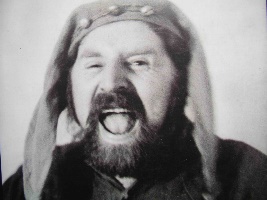 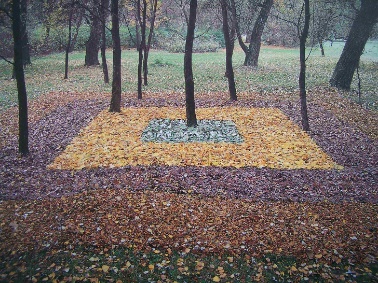 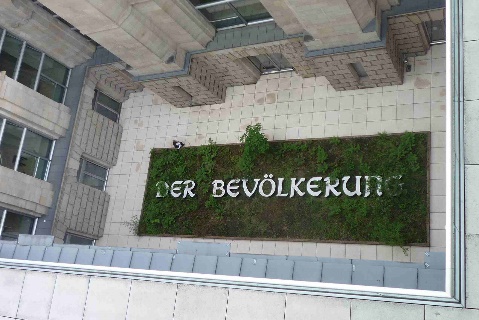 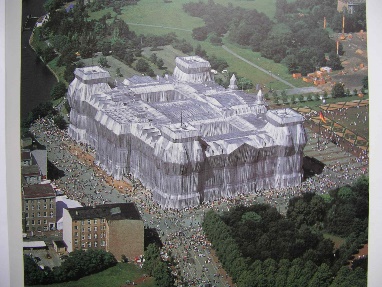 Milan Knížák      Ivan Kafka Lesní koberec Hans Haacke: Obyvatelstvu     Christo a Jeanne-ClaudeSkupina Aktual   pro náhodné houbaře       Berlin 2000                               Zabalený Bundestag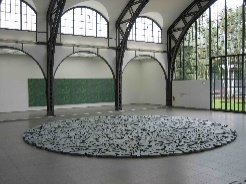 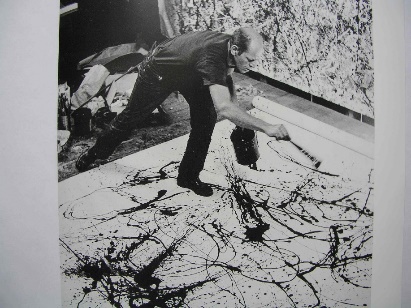 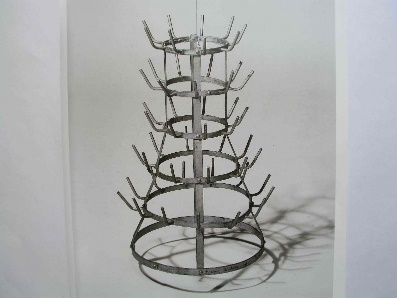 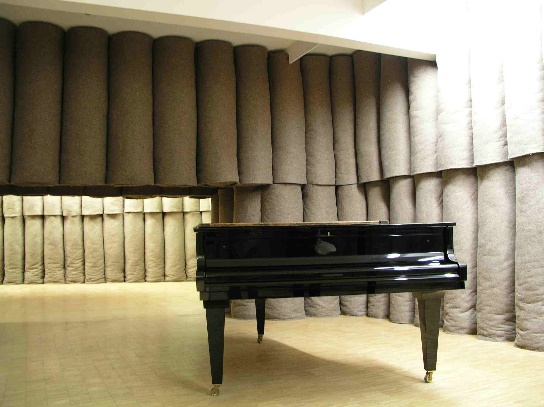 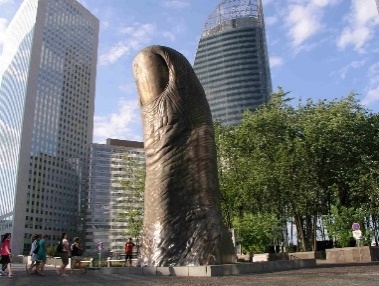 Richard Long             Jackson Pollock      Marcel Duchamp    Joseph Beuys              CésarHamburger Bahnhof  1947-1952               1914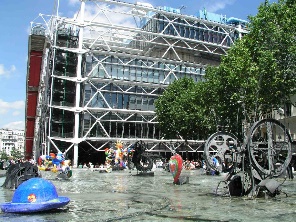 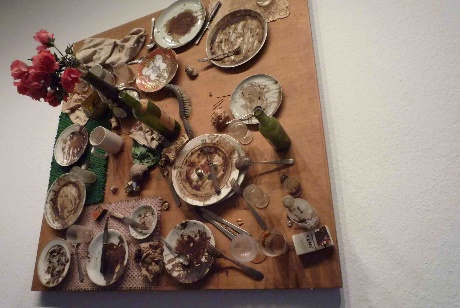 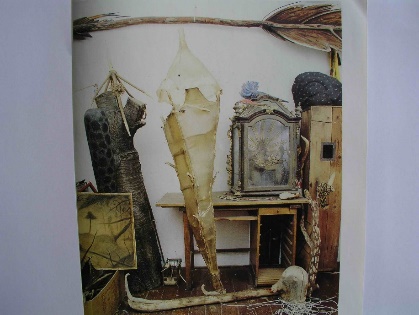 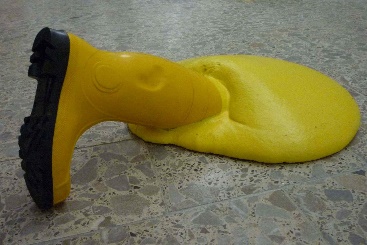 Niki de Saint Phale      Daniel Spoerri                    František Skála             Krištof Kintera
Jean Tinguely              Obrazy Pasti   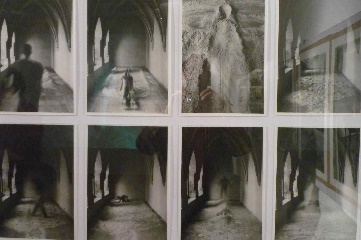 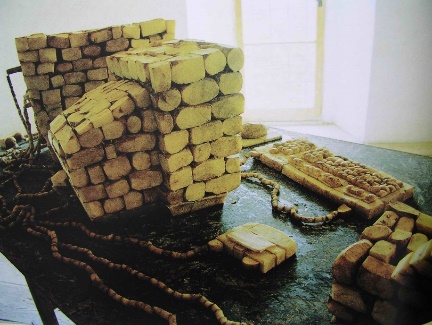 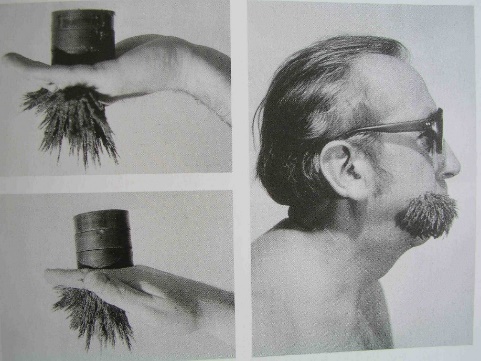 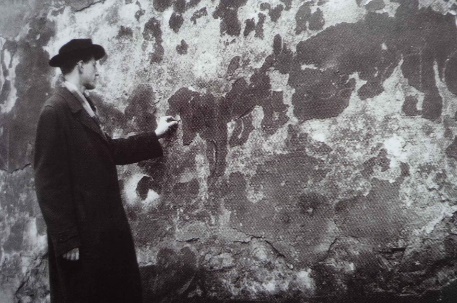 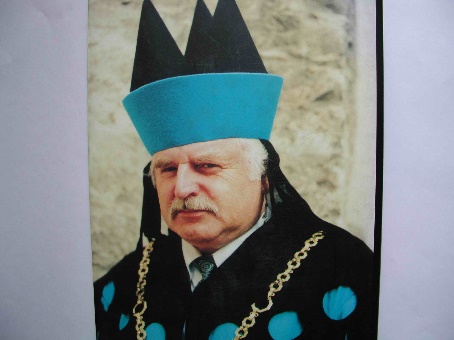 Tomáš Ruller               Kamera Skura                   Dalibor Chatrný   Vladimír Boudník    Milan Knížák1983 Křížová chodba  Ertepl computer                                             od r. 1949  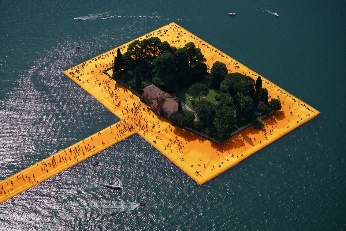 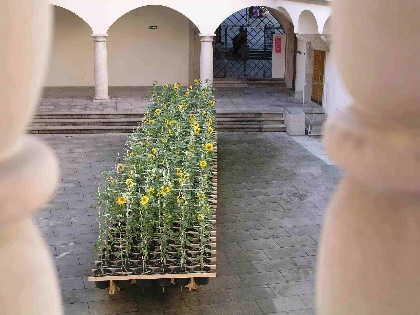 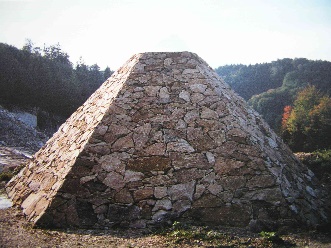 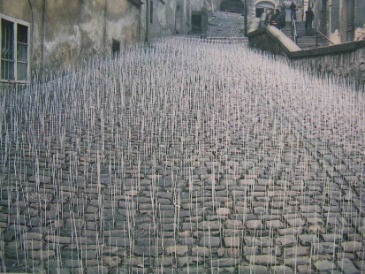 Christo                             Wilhelm Scherübl             Ivan Kafka              Ivan Kafka z akce MalostranskéLago di Iseo 2016                                                    O blízkém a vzdáleném             dvorky, 198102 – Umění akce – inovační proud v umění 20. století – 5. 10. 2023 Zlomové kroky k vývojovým okamžikům umění 20. století Marcel Duchamp (1914 – Sušák na lahve, 1017 – Fontána)Jackson Pollock (1947 – dripping)Vladimír Boudník (1949 – 1. manifest explosionalismu)Black Mountain college (1952 – první happening)Yves Klein (1959 – Antropomentrie)Milan Knížák (1964 – Demonstrace jednoho)Christo a Jeanne Claude – empaketáže od 1961, 1972 – Údolní opona, Zabalený Reichstag 1995, Ostrovy na Floridě 1983, Slunečníky – Aljaška, Japonsko, Zeď – Oberhausen – plynojem, Golden Gate – N.Y.C 2004, The Floating Piers – Lago di Iseo 2016 (jen Christo)Richard Long – motiv kruhuIvan Kafka – O blízkém a vzdáleném, Salzburg, 26 vonících sloupů v Gal. SýpkaFrantišek Skála – objekty z přírodnin (od 80. let 20. stol.), Krištof Kintera – objekty Dalibor Chatrný – magnet a tělo, zrcadla a krajina (60. a 70. léta 20. stol.)Yves Klein – Antropometrie, patent IKB (International Klein Blau), fumáž (60. léta)Vladimír Boudník – Manifest explosionalismu 1949, pouliční akce (předchůdce happeningů)Milan Knížák – Demonstrace jednoho (Prosím, kokrhejte 1964), Ležící obřad (1968)Ivan Kafka – pyramida na jezeře Jeveskyla Finsko, Salzburg, SýpkaUmění akce Land art – Christo a Jeanne-Claude, Robert Smithson, Michael Heizer, Valter de Maria, Zora Ságlová, Ivan Kafka, Jan Steklík, (esej – Robert Smithson: Sedimentace mysli: Pozemní projekty, 1968)Happening – Allan Kaprow, Wolf Vostell, John Cage, Nam Jun Paik, Joseph Beuys, Hermann Nitsch, Vladimír Boudník, Milan Knížák, Eugen Brikcius, Křížovnická škola čistého humoru bez vtipu – Jan Steklík, Karel NeprašBody art – Stelarc, Gilbert a George, Bruce Nauman, Chris Burden, Piero Manzoni, Petr Štembera, Jan Mlčoch, Karel Miler, Tomáš Ruller, Marian PallaObjektové umění – César, Daniel Spoerri, Arman (akumulace), Nam Jun Paik (interpretovaný klavír), Joseph Beuys, Christo a Jeanne-Claude (empaketáže předmětů), Karel Nepraš, Ladislav Novák, Eva Kmentová Christo a Jeanne-Claude (13. 6. 1935 – zamilovaný příběh)Zabalené pobřeží, 1968-69, Údolní opona 1970-72, Zabalený Reichstag 1995Christo: Floating Piers, Lago di Iseo, 18. 6. – 3. 7. 2016, http://www.thefloatingpiers.comPředchůdci:Dada – kabaret Voltaire v Curychu po r. 1916Marcel Duchamp, Tristan Tzara, Man Ray, Meret Oppenheim….Surrealismus – André Breton, 1924 – První manifest surrealismu…“myšlení za absence jakékoli kontroly vykonávané rozumem a bez jakýchkoli morálních či estetických zřetelů“….výraz surrealismus použil G. Apollinaire již v r.1917 a Breton ho převzalcitace z Lautrémonta…“tak krásné, jako náhodné setkání šicího stroje a deštníku na operačním stole“….Joan Miró, Max Ernst, Salvador Dalí, Man Ray….https://www.youtube.com/watch?v=4qwttmu8bU4https://pdfslide.tips/documents/ivan-kafka.html02 – Muzea a galerie – výběr reprodukcí – 5. 10. 2023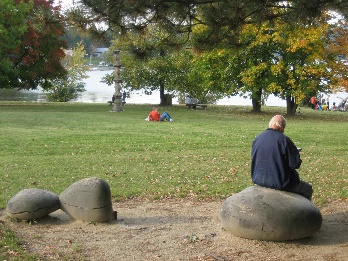 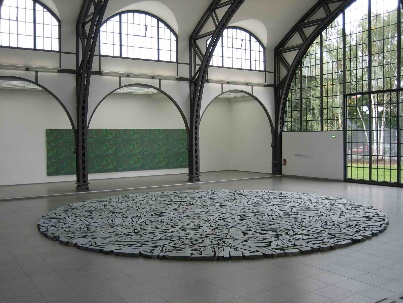 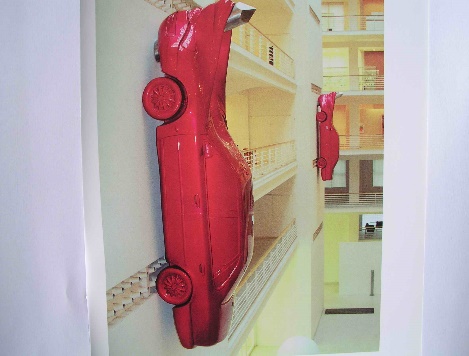 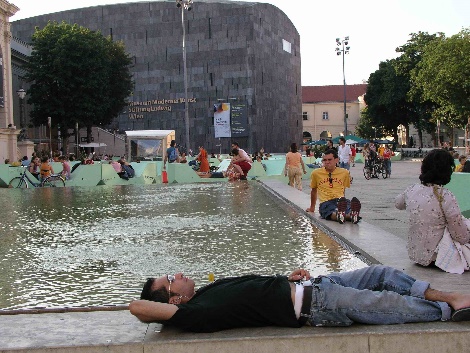 Brněnská přehrada         Hamburger Bahnhof          Veletržní palác      MUMOK – Muzeum moderníhoSochařský park               Muzeum v bývalém nádraží                             umění ve Vídni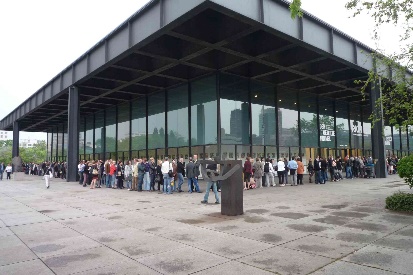 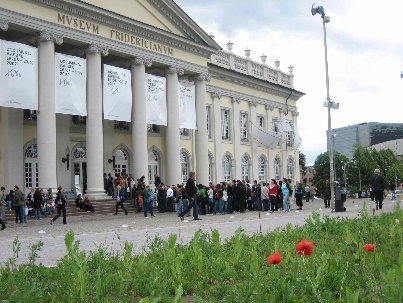 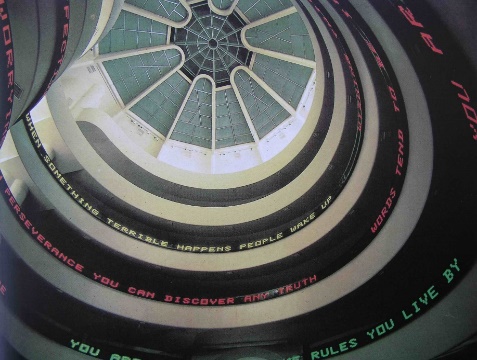 Neue national Galerie, Berlín Museum Fredericianum The Solomon R.Guggenheim   Ludwig Mies van der Rohe     Kassel („documenta“)    Museum, Frank Lloyd Wright1968                                                                              Konstrukce Jaroslav j. Polívka, 1959                                                        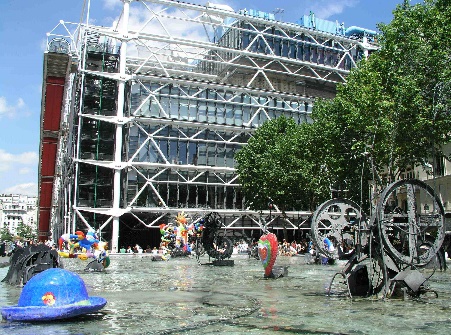 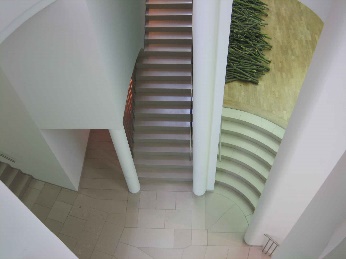 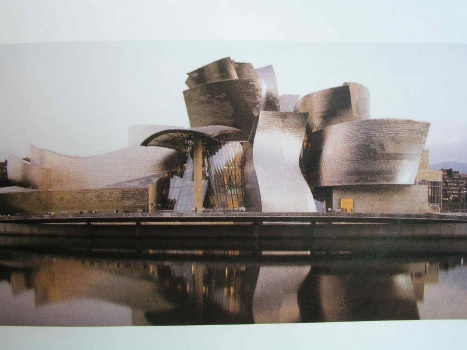 Centre Georges Pompidou  Museum dern modernen  Guggenheim Museum Bilbao1977, Renzo Piano, Richard Kunst, Frankfurt a.M.       Frank O. Gehry, 1997Rogers (Jan Kaplický)          Hans Hollein, 1991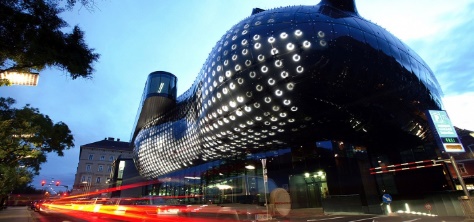 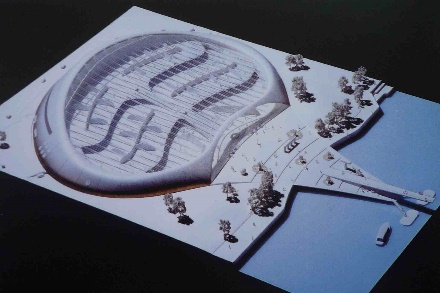 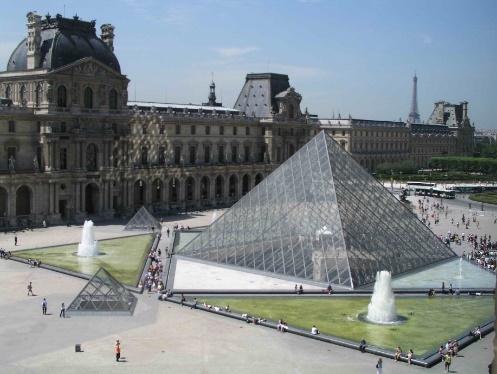 Kunsthaus Graz – „Friendly Alien“    Tate Modern – nerealizovaný  Louvre, dostavba vstupuPeter Cook, Colin Fournier, 2003      projekt Jana Kaplického          Ieoh Ming Pei, 198902 – Muzea a galerie – 3. 10. 2023Soukromé galerie (výběr):Galerie Jiří Švestka (1997-2012), 2011-2017 pobočka v Berlíně, Potsdammer str.81a) Galerie Hunt Kastner Artworks – od 2006 (Kanaďanka a Američanka v Praze)Galerie Zdeněk Sklenář – od 90. let (pobočka v Litomyšli, příprava pobočky v Pekingu)Galerie Polansky (Praha i Brno), Galerie Svit, Galerie Transit Display, Drdova GalleryGalerie Petr Novotný Praha (dříve Galerie Ad Astra Kuřim)Galerie Caesar (Olomouc – družstvo výtvarných umělců)Malé galerie (převážně soukromé) v Brně (výběr):Galerie OFF/FORMAT                      Fait Gallery                         Kalina GalleryGalerie ETCETERA (už v Praze)      Galerie Polansky Brno        Galerie IndustraGalerie Umakart                               Strom Art Gallery               Galerie FaVU                              Galerie Pitevna                                    Zaniklé galerie 90. let – Galerie Béhemót (Karel Babíček), Galerie MXM (Tomáš Procházka, Jan Černý), Galerie Ruce (Jaroslav Krbůšek), Galerie na Bidýlku (Karel Tutsch, 1986-2007)Zahraniční soukromé galerie (výběr):Galerie Schleicher/Lange, Berlín (Krištof Kintera)Andrew Kreps Gallery, New York (Ján Mančuška)Galerie Charim, Vídeň (J. Merta, D. Pitín, J. Černický)Galerie Johnen, Berlin (Roman Ondák, Jan Merta)Galerie Martin Janda, Vídeň (Roman Ondák, Jan Merta)Gallery Bruno Bishofberger, Curych (J. G. Dokoupil)Lisson Gallery, N.Y.+Londýn (mj. Anish Kapoor, Ai Wei Wei, Dan Graham)Galerie Thaddeus Ropac, Salzburg, Paříž (mj. Tony Cragg, Georg Baselitz)White Cube, Londýn (mj. Damien Hirst, Doris Salcedo, Tracey Emin)Světová muzea uměníKunsthistorisches Museum Wien                       MOMA – Museum der modernen Kunst WienMAK – Museum für angewandte Kunst Wien   Albertina WienAlte (neue) Pinakothek München                       Pinakothek der Moderne MünchenMetropolitan Museum of Art New York             Museum of modern Art New York (MOMA)Guggenheim Museum New York                        Musée National du Louvre ParisCentre G. Pompidou Paris, Centre Pompidou-MetzNational Gallery London                                      Tate Gallery London (Tate Modern) Městem (státem) zřizovaná muzea a galerie v BrněMoravská galerie v Brně – státní instituce zřizovaná přímo Ministerstvem kultury ČR(Pražákův palác, Mistodržitelský palác, Uměleckoprůmyslové muzeum, Jurkovičova vila)Muzeum města Brna (Špilberk, Měnínská brána, Vila Tugendhat)Dům umění města BrnaGalerie mladých (TIC Brno)Jedinečné tipy:Galerie 8smička, Humpolec                             Automatické mlýny, PardubiceGASK, Kutná Hora                                          Galerie Plato, OstravaMuzejní budovy a jejich architekti (vybrané ukázky)MUMOK Wien (otevření 2001)Museum der modernen Kunst WienOrtner + Ortner (bratři)Museum der modernen Kunst Frankurt am MainSoutěž 1883, otevřeno 1991Hans Hollein (Rakousko) (Tortenstück – řez dortu – trojúhelníkovitý půdorys v centru)Kunsthaus Graz - "Friendly Alien"Peter Cook, Colin FournierOtevřeno 2003 (Evropské město kultury)Pinakothek der Moderne, MnichovStaphan Braunfels (SRN)Soutěž 1996, otevření 2003Hamburger Bahnhof, BerlínJosef Paul Kleihues (SRN)Otevřeno 1996 (V témže roce stejný architekt Muzeum současného umění Chicago)MUDAM Luxemburg (od 2006)Ieoh Ming Pei (1917 nar.v Číně, od 1935 žije v USA), též dostavba Historického muzea Berlín, vstup do Louvre (pyramida)Guggenheim Bilbao			      Muzeum Solomona Gugenheima New YorkFrank Owen Gehry                                        Frank Lloyd Wright otevřeno 1997                                                projekt 1956, otevření 1959 Židovské muzeum BerlínDaniel LiebeskindCentre Georges PompidouRenzo Piano, Richard Rogers (Jan Kaplický v týmu), projekt 1971, otevření 1977Mánes (1928-30) + Československý pavilon v Benátkách (1926)Otakar Novotný